Ficha de inscrição para estágio não obrigatório(Anexo 1)ConcedenteDiscenteSupervisãoDados do estágioAlfenas, ____ de ________________________ de ________.Assinatura do(a) responsável: _______________________________________Assinatura do(a) discente: __________________________________________Assinatura do(a) supervisor(a): ______________________________________Plano de trabalho do(a) estagiário(a)Estágio não obrigatório do curso de História - Licenciatura(Anexo 2)Discente: _______________________________________________________Supervisor(a): ___________________________________________________Orientador(a): ___________________________________________________PlanejamentoCronogramaAlfenas, ____ de ________________________ de ________.Assinatura do(a) discente: __________________________________________Assinatura do(a) supervisor(a): ______________________________________Assinatura do(a) orientador(a): ______________________________________Indicação de orientação para estágio não obrigatório(Anexo 3)	Considerando a natureza das atividades do estágio não obrigatório a serem realizadas por _______________________________________ na empresa ___________________________, conforme indicado na Ficha de inscrição para estágio não obrigatório apresentada a este colegiado, e a manifestação dos(as) docentes à consulta feita no dia ____ de _____________________ de ________, o Núcleo Docente Estruturante do curso de História - Licenciatura (NDE/História) indica como professor(a)-orientador(a), para este estágio, o(a) docente ___________________________________.Alfenas, ____ de ________________________ de ________.________________________________________________Prof.Presidente do NDE/HistóriaTermo de aceite de orientação de estágio não obrigatório(Anexo 4)Eu, ______________________________________, Professor(a) do Magistério Superior do Instituto de Ciências Humanas e Letras, aceito orientar o estágio não obrigatório do(a) discente _______________________________, matrícula nº ____________________, do curso de História - Licenciatura, atividade que terá início em ____ de _____________________ de ________ e conclusão prevista para ____ de _____________________ de ________ na empresa ___________________________________.Alfenas, ____ de ________________________ de ________.__________________________________________Assinatura do(a) professor(a)-orientador(a)Formulário de avaliação de estagiário(a) - Supervisor(a)Estágio não obrigatório do curso de História - Licenciatura(Anexo 5)Discente: _______________________________________________________Supervisor(a): ___________________________________________________Empresa: _______________________________________________________Setor: __________________________________________________________Período do estágio: de ____/____/________ a ____/____/________.Disposição em aprenderCapacidade de aplicar o conhecimento teórico na prática profissionalQualidade do trabalho desempenhadoCapacidade de tomar iniciativas e determinaçãoAssiduidade, comprometimento, disciplina, sociabilidade e cooperaçãoQualidade do relatório de estágio não obrigatórioOutras consideraçõesTendo em vista esta avaliação, considero que o semestre de atividades profissionais no estágio não obrigatório realizado pelo(a) discente foi suficiente ou insuficiente.Alfenas, ____ de ________________________ de ________.Assinatura do(a) discente: __________________________________________Assinatura do(a) supervisor(a): ______________________________________Formulário de avaliação de estagiário(a) - Professor(a)-orientador(a)Estágio não obrigatório do curso de História - Licenciatura(Anexo 6)Discente: _______________________________________________________Professor(a)-orientador(a): ________________________________________Empresa: _______________________________________________________Setor: __________________________________________________________Período do estágio: de ____/____/________ a ____/____/________.Interesse em buscar conhecimento teórico para aprimorar a prática profissionalEsforço para relacionar as atividades do estágio ao aperfeiçoamento da profissãoDesenvolvimento dos aspectos da profissão ao longo do estágioQualidade do trabalho desempenhadoCapacidade de tomar iniciativas e determinaçãoAssiduidade, comprometimento, disciplina, sociabilidade e cooperaçãoQualidade do relatório de estágio não obrigatórioOutras consideraçõesTendo em vista esta avaliação, considero que o semestre de atividades profissionais no estágio não obrigatório realizado pelo(a) discente foi suficiente ou insuficiente.Alfenas, ____ de ________________________ de ________.Assinatura do(a) discente: ______________________________________________Assinatura do(a) professor(a)-orientador(a): ________________________________Relatório de estágio não obrigatório do curso de História - Licenciatura(Anexo 7)O relatório, a ser elaborado e entregue ao fim de cada semestre de atividades profissionais, deve ser um documento que apresente, de forma técnica e objetiva, dados sobre o estágio. Deve, portanto: apresentar a instituição e o setor onde as atividades foram realizadas;indicar a função do setor na instituição e as atividades desenvolvidas pelo setor de um modo geral;apontar o papel exercido pelo(a) estagiário(a) e suas funções no setor;avaliar as condições de trabalho; eapontar outros elementos que o(a) discente julgar importante.No entanto, espera-se que o relatório também apresente, com base em um aporte teórico pertinente, uma reflexão qualificada sobre a importância do estágio na formação do(a) discente. Desse modo, o documento também deve conter:a apresentação e problematização do conhecimento teórico mobilizado no desenvolvimento da prática profissional;discussão sobre os limites, desafios ou pertinência da aplicação prática da teoria e dos demais saberes ensinados no curso;comentários sobre a forma como as atividades contribuíram para o desenvolvimento técnico, cultural e humano do(a) estagiário(a).São itens obrigatórios do relatório:capa;folha de rosto;sumário;descrição, análise e reflexão sobre as atividades realizadas (atentar para os itens destacados acima);referências;anexos, se houver;assinaturas do(a) discente, do(a) supervisor(a) e do(a) professor(a)-orientador(a).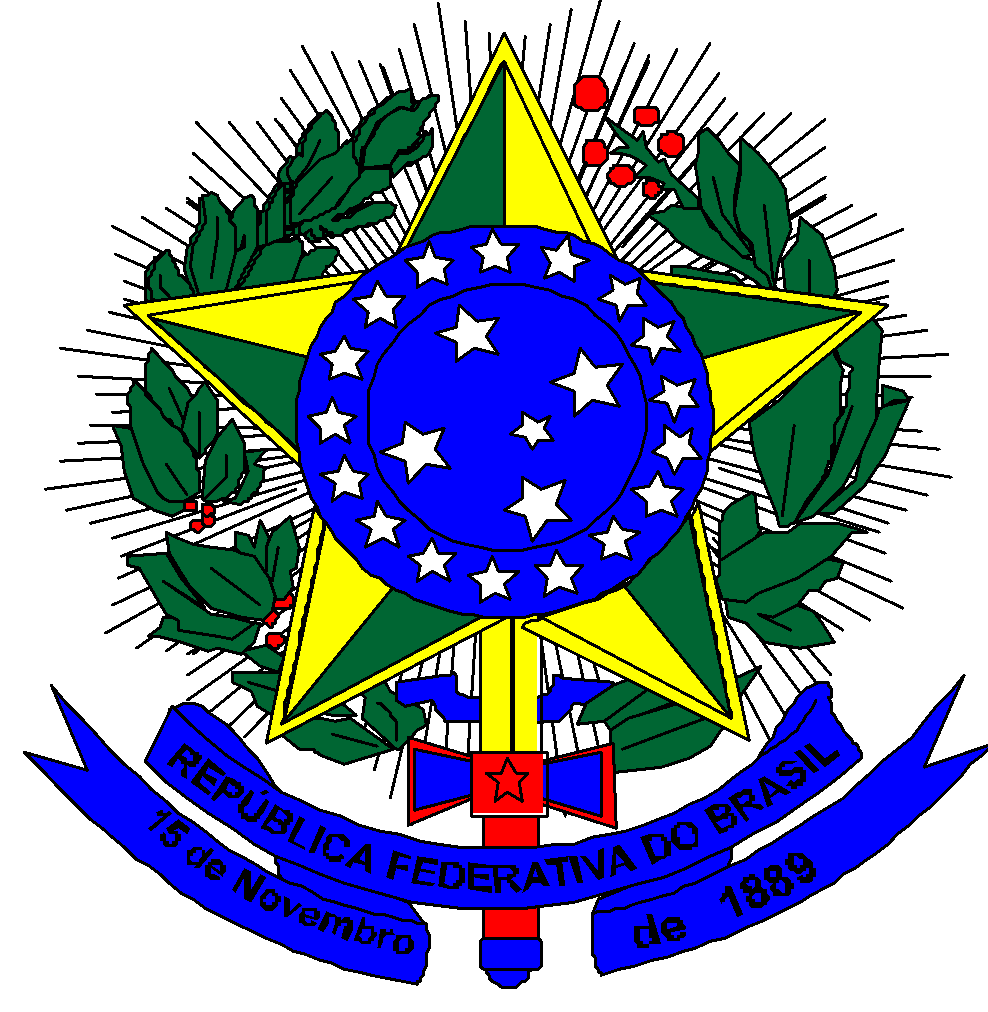 MINISTÉRIO DA EDUCAÇÃOUniversidade Federal de AlfenasRua Gabriel Monteiro da Silva, nº 700, Centro. Alfenas-MG.CEP 37.130-001. Fone: (35) 3701-9000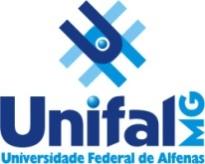 Razão social:Razão social:Razão social:CNPJ:CNPJ:CNPJ:Endereço:Endereço:Endereço:Cidade:UF:CEP:Responsável pelo estágio:Responsável pelo estágio:Responsável pelo estágio:Telefone:E-mail:E-mail:Nome:Nome:Nome:Curso:Matrícula:Matrícula:RG:CPF:CPF:Endereço:Endereço:Endereço:Cidade:UF:CEP:Telefone:E-mail:E-mail:Nome:Nome:Nome:RG:CPF:CPF:Formação:Área de atuação:Área de atuação:Endereço profissional:Endereço profissional:Endereço profissional:Cidade:UF:CEP:Telefone:E-mailE-mailSetor:Função:Função:Data de início:Data do término:Data do término:Horário:Carga horária semanal:Carga horária semanal:Endereço:Endereço:Endereço:Cidade:UF:CEP:Telefone:E-mail:E-mail:MINISTÉRIO DA EDUCAÇÃOUniversidade Federal de AlfenasRua Gabriel Monteiro da Silva, nº 700, Centro. Alfenas-MG.CEP 37.130-001. Fone: (35) 3701-9000AtividadesConhecimento decorrenteMêsAtividade principalMINISTÉRIO DA EDUCAÇÃOUniversidade Federal de AlfenasInstituto de Ciências Humanas e LetrasRua Gabriel Monteiro da Silva, nº 700, Centro. Alfenas-MG.CEP 37.130-001. Fone: (35) 3701-9645MINISTÉRIO DA EDUCAÇÃOUniversidade Federal de AlfenasRua Gabriel Monteiro da Silva, nº 700, Centro. Alfenas-MG.CEP 37.130-001. Fone: (35) 3701-9000MINISTÉRIO DA EDUCAÇÃOUniversidade Federal de AlfenasRua Gabriel Monteiro da Silva, nº 700, Centro. Alfenas-MG.CEP 37.130-001. Fone: (35) 3701-9000MINISTÉRIO DA EDUCAÇÃOUniversidade Federal de AlfenasRua Gabriel Monteiro da Silva, nº 700, Centro. Alfenas-MG.CEP 37.130-001. Fone: (35) 3701-9000MINISTÉRIO DA EDUCAÇÃOUniversidade Federal de AlfenasInstituto de Ciências Humanas e LetrasRua Gabriel Monteiro da Silva, nº 700, Centro. Alfenas-MG.CEP 37.130-001. Fone: (35) 3701-9645